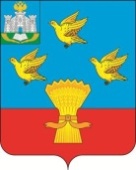 РОССИЙСКАЯ ФЕДЕРАЦИЯОРЛОВСКАЯ ОБЛАСТЬ ЛИВЕНСКИЙ  РАЙОННЫЙ  СОВЕТ  НАРОДНЫХ  ДЕПУТАТОВРЕШЕНИЕО внесении изменений в Правила землепользования и застройки Беломестненского сельского поселения Ливенского района Орловской области	В целях приведения муниципального правового акта в соответствие с требованиями действующего законодательства Российской Федерации, в части указания информации о том, что требования к архитектурно-градостроительному облику объектов капитального строительства не подлежат установлению в градостроительном регламенте в отношении земельных участок и объектов капитального строительства, расположенных в пределах соответствующей территориальной зоны, руководствуясь статьями 31, 33 Градостроительного кодекса Российской Федерации, частью 3, 4 статьи 14 Федерального закона от 6 октября 2003 года № 131-ФЗ «Об общих принципах организации местного самоуправления  в Российской Федерации», статьей 3 Закона Орловской области от 20 декабря 2019 года № 2141-ОЗ «О перераспределении полномочий между органами местного самоуправления муниципальных образований Орловской области и органами государственной власти Орловской области», на основании статьи 5 Федерального закона от 29 декабря 2022 года № 612-ФЗ «О внесении изменений в Градостроительный кодекс Российской Федерации и отдельные законодательные акты Российской Федерации и о признании утратившим силу абзаца второго пункта 2 статьи 16 Федерального закона «О железнодорожном транспорте в Российской Федерации», в соответствии с решением Комиссии по землепользованию и застройки Орловской области (выписка из протокола № 17 от 2 августа 2023 года), и письмом исполняющего обязанности начальника Управления градостроительства, архитектуры и землеустройства Орловской области – главного архитектора Орловской области В.С. Миронова Ливенский районный Совет народных депутатов решил:	1. Утвердить внесение изменений в текстовую часть Правил землепользования и застройки Беломестненского сельского поселения Ливенского района Орловской области, утвержденные решением Беломестненского сельского Совета народных депутатов от 14 декабря 2011 года № 39 «Об утверждении правил землепользования и застройки Беломестненского сельского поселения Ливенского района Орловской области» (в редакции решений Ливенского районного Совета народных депутатов от 21 июня 2017 года № 12/129-РС (газета «Ливенский край» от 22 июня 2017 года № 17), от 31 марта 2022 года № 7/99-РС (газета «Ливенский край» от 6 апреля 2022 года № 4) согласно приложению.2. Администрации Ливенского района обеспечить доступ к утвержденным изменениям в текстовую часть Правил землепользования и застройки Беломестненского сельского поселения Ливенского района Орловской области и материалам по их обоснованию в информационной системе территориального планирования в соответствии с ч. 9 ст. 9 Градостроительного кодекса Российской Федерации в срок, не превышающий десяти дней со дня их утверждения. 	3. Направить настоящее решение главе Ливенского района для подписания и опубликования.4. Настоящее решение вступает в силу после его официального опубликования.	5. Настоящее решение разместить на официальном сайте администрации Ливенского района Орловской области в информационно-телекоммуникационной сети «Интернет».   6. Контроль за исполнением настоящего решения возложить на постоянную депутатскую комиссию по экономической политике, бюджету, налогам, муниципальной собственности и землепользованию. (В.И. Своротов).   Председатель Ливенского районного    Совета народных депутатов                                                              М.Н. Савенкова   Глава Ливенского района                                                                   А.И. ШолоховПриложение к решению Ливенского районного Совета народных депутатовот _________________№ ___________ПРАВИЛА ЗЕМЛЕПОЛЬЗОВАНИЯ И ЗАСТРОЙКИБЕЛОМЕСТНЕНСКОГО СЕЛЬСКОГО ПОСЕЛЕНИЯЛИВЕНСКОГО РАЙОНА ОРЛОВСКОЙ ОБЛАСТИРАЗДЕЛ III. ГРАДОСТРОИТЕЛЬНЫЕ РЕГЛАМЕНТЫ2023 г.ОГЛАВЛЕНИЕРАЗДЕЛ III. ГРАДОСТРОИТЕЛЬНЫЕ РЕГЛАМЕНТЫ	3ГЛАВА 8. ОБЩИЕ ПОЛОЖЕНИЯ	3Статья 15. Структура градостроительных регламентов	3Статья 16. Общие требования к видам разрешенного использования земельных участков и объектов капитального строительства	3ГЛАВА 9. ГРАДОСТРОИТЕЛЬНЫЙ РЕГЛАМЕНТ ТЕРРИТОРИАЛЬНЫХ ЗОН	10Статья 17. Жилая зона	10Статья 18. Общественно-деловая зона	14Статья 19. Производственная зона, зона инженерной и транспортной инфраструктур	19Статья 20. Зона сельскохозяйственного использования	22Статья 21. Зона рекреационного назначения	25Статья 22. Зона специального назначения	28Статья 23. Ограничения использования земельных участков и объектов капитального строительства, устанавливаемые в соответствии с законодательством Российской Федерации	30РАЗДЕЛ III. ГРАДОСТРОИТЕЛЬНЫЕ РЕГЛАМЕНТЫГЛАВА 8. ОБЩИЕ ПОЛОЖЕНИЯСтатья 15. Структура градостроительных регламентов     1. В отношении земельных участков и объектов капитального строительства, расположенных в пределах соответствующей территориальной зоны, настоящими Правилами установлены градостроительные регламенты, в которых указаны виды разрешенного использования земельных участков и объектов капитального строительства, предельные (минимальные и максимальные) размеры земельных участков и предельные параметры разрешенного строительства, реконструкции объектов капитального строительства, ограничения использования земельных участков и объектов капитального строительства, устанавливаемые в соответствии с законодательством Российской Федерации.     2. Виды разрешенного использования земельных участков и объектов капитального строительства, предельные (минимальные и максимальные) размеры земельных участков и предельные параметры разрешенного строительства, реконструкции объектов капитального строительства приведены в статьях 17 – 22 главы 9 настоящих Правил.     3. Ограничения использования земельных участков и объектов капитального строительства, устанавливаемые в соответствии с законодательством Российской Федерации, относящиеся ко всем территориальным зонам, приведены в статье 23 главы 9 настоящих Правил.Статья 16. Общие требования к видам разрешенного использования земельных участков и объектов капитального строительства     1. Градостроительные регламенты устанавливают следующие виды разрешенного использования земельных участков и объектов капитального строительства:- основные виды разрешенного использования;- условно разрешенные виды использования;- вспомогательные виды разрешенного использования, допустимые только в качестве дополнительных по отношению к основным видам разрешенного использования и условно разрешенным видам использования и осуществляемые совместно с ними.Основные и вспомогательные виды разрешенного использования земельных участков и объектов капитального строительства правообладателями земельных участков и объектов капитального строительства, за исключением органов государственной власти, органов местного самоуправления, государственных и муниципальных учреждений, государственных и муниципальных унитарных предприятий, выбираются самостоятельно без дополнительных разрешений и согласования.     2. Градостроительные регламенты Правил включают следующие предельные (минимальные и (или) максимальные) размеры земельных участков и предельные параметры разрешенного строительства, реконструкции объектов капитального строительства:     1) предельные (минимальные и (или) максимальные) размеры земельных участков;      2) минимальные отступы от границ земельных участков в целях определения мест допустимого размещения зданий, строений, сооружений, за пределами которых запрещено строительство зданий, строений, сооружений;     3) предельное количество этажей или предельную высоту зданий, строений, сооружений;     4) максимальный процент застройки в границах земельного участка, определяемый как отношение суммарной площади земельного участка, которая может быть застроена, ко всей площади земельного участка;     3. Наряду с указанными в пунктах 2-4 части 2 настоящей статьи предельными параметрами разрешенного строительства, реконструкции объектов капитального строительства в градостроительном регламенте могут быть установлены иные предельные параметры разрешенного строительства, реконструкции объектов капитального строительства.    4. Виды разрешенного использования земельных участков в настоящих правилах определены в соответствии с Классификатором видов разрешенного использования земельных участков, утвержденным приказом Федеральной службы государственной регистрации, кадастра и картографии от 10 ноября 2020 года № П/0412 «Об утверждении классификатора видов разрешенного использования земельных участков».     Основные, условно разрешенные и вспомогательные виды разрешенного использования земельных участков для всех территориальных зон приведены в таблице 1. При этом используются следующие обозначения:     1) основные виды использования - О     2) условно разрешенные виды использования – У     3) вспомогательные виды разрешенного использования – ВТаблица 1Примечание: * Установление вида разрешенного использования земельных участков возможно при условии соблюдения требований СП 42.13330.2016 Градостроительство. Планировка и застройка городских и сельских поселений. Актуализированная редакция СНиП 2.07.01-89* (таблицы 11.2а Расчетные параметры улиц и дорог для средних и малых городов), СанПиН 2.2.1/2.1.1.1200-03 (в т. ч. п. 5.1 и п. 5.2) и иных санитарно-эпидемиологических норм и требований.** Вспомогательный вид разрешенного использования с кодом 2.7.2, допустим только в качестве дополнительного по отношению к основным видам разрешенного использования с кодами 2.1, 2.2, 2.3, 13.2 и осуществляем совместно с ними.*** Вспомогательный вид разрешенного использования с кодом 4.9, допустим только в качестве дополнительного по отношению к основным видам разрешенного использования и условно разрешенным видам использования с кодами 3.1-3.10.2, 4.1-4.10 и осуществляем совместно с ними.**** Вид разрешенного использования с кодом 9.3 устанавливается для земельных участков, на которых расположены объекты, включенные в Реестр объектов культурного наследия (памятников истории и культуры) народов Российской Федерации, расположенных на территории Орловской области. ***** За границами населенного пункта установление вида разрешенного использования с кодом 13.2 допускается только для земельных участков, предоставленных садоводческому некоммерческому товариществу для ведения садоводства.****** Виды разрешенного использования с кодами 2.1 и 2.1.1 в общественно-деловых зонах применяются для сложившейся жилой застройки.******* Вспомогательный вид разрешенного использования с кодом 2.7.1 в жилой зоне допустим только в качестве дополнительного по отношению к основному виду разрешенного использования с кодом 2.1.1 и осуществляем совместно с ним.ГЛАВА 9. ГРАДОСТРОИТЕЛЬНЫЙ РЕГЛАМЕНТ ТЕРРИТОРИАЛЬНЫХ ЗОНСтатья 17. Жилая зона     1. Жилая зона включает в себя зоны: застройки индивидуальными жилыми домами с содержанием скота и птицы (Ж1), застройки малоэтажными жилыми домами (Ж2), предназначенные для застройки жилыми домами, размещения необходимых для застройки жилыми домами, размещения необходимых для обслуживания жителей данной зоны объектов социального и культурно-бытового назначения, объектов здравоохранения, объектов дошкольного, начального общего и среднего общего образования, культовых зданий, объектов общественно-делового и коммунального назначения, связанных с проживанием граждан и не оказывающих негативного воздействия на окружающую среду, а также территорий, предназначенных для ведения садоводства, иных объектов согласно градостроительным регламентам.     2. Основные, условно разрешенные и вспомогательные виды разрешенного использования земельных участков и объектов капитального строительства, установленные для территориальной зоны приведены в таблице 2.Таблица 2Примечание: * Установление вида разрешенного использования земельных участков возможно при условии соблюдения требований СП 42.13330.2016 Градостроительство. Планировка и застройка городских и сельских поселений. Актуализированная редакция СНиП 2.07.01-89* (таблицы 11.2а Расчетные параметры улиц и дорог для средних и малых городов), СанПиН 2.2.1/2.1.1.1200-03 (в т. ч. п. 5.1 и п. 5.2) и иных санитарно-эпидемиологических норм и требований.** Вид разрешенного использования с кодом 9.3 устанавливается для земельных участков, на которых расположены объекты, включенные в Реестр объектов культурного наследия (памятников истории и культуры) народов Российской Федерации, расположенных на территории Орловской области. *** Вспомогательный вид разрешенного использования с кодом 2.7.2, допустим только в качестве дополнительного по отношению к основным видам разрешенного использования с кодами 2.1, 2.2, 2.3, 13.2 и осуществляем совместно с ними.**** Вспомогательный вид разрешенного использования с кодом 4.9, допустим только в качестве дополнительного по отношению к основным видам разрешенного использования и условно разрешенным видам использования с кодами 3.1-3.10.2, 4.1-4.10 и осуществляем совместно с ними.***** Вспомогательный вид разрешенного использования с кодом 2.7.1 в жилой зоне допустим только в качестве дополнительного по отношению к основному виду разрешенного использования с кодом 2.1.1 и осуществляем совместно с ним.     3. Предельные (максимальные и (или) минимальные) размеры земельных участков и предельные параметры разрешенного строительства, реконструкции объектов капитального строительства, установленные для территориальной зоны:     3.1. Предельные (минимальные и (или) максимальные) размеры земельных участков, в том числе их площадь:    1) предоставляемых гражданам в собственность бесплатно на территории Орловской области из земель, находящихся в собственности области или муниципальной собственности, либо из земель, государственная собственность на которые не разграничена, в соответствии с законом Орловской области от 10 ноября 2015 года № 1872-ОЗ «Об отдельных правоотношениях, связанных с предоставлением в собственность гражданам земельных участков на территории Орловской области»:- для индивидуального жилищного строительства:а) максимальный размер – 0,25 гектара,б) минимальный размер – 0,05 гектара,- для ведения садоводства, огородничества:а) максимальный размер – 0,25 гектара,б) минимальный размер – 0,01 гектара;2) для малоэтажного многоквартирного жилищного строительства:а) максимальный размер – не ограничивается,б) минимальный размер – 0,06 гектара;3) для индивидуального и блокированного жилищного строительства:а) максимальный размер – 0,25 гектара,б) минимальный размер – 0,05 гектара;4) для ведения садоводства, огородничества:а) максимальный размер – 0,25 гектара,б) минимальный размер – 0,01 гектара;5) для предоставления коммунальных услуг и для делового управления:а) максимальный размер – 0,5 гектара,б) минимальный размер – не ограничивается;6) для ведения личного подсобного хозяйства: а) максимальный размер – 2,5 гектара,б) минимальный размер – 0,08 гектара;7) для всех прочих случаев и видов разрешенного использования земельных участков, кроме перечисленных в пунктах 1-6 части 3.1 настоящей статьи, предельные (минимальные и (или) максимальные) размеры земельных участков, в том числе их площадь не ограничиваются;3.2. Минимальные отступы от границ земельных участков в целях определения мест допустимого размещения зданий, строений, сооружений, за пределами которых запрещено строительство зданий, строений, сооружений:1) от границы земельного участка – 3 м;2) от красной линии – 5 м; 3) от границы земельного участка, совпадающей с красной линией – 3 м; 4) без отступа от красной линии допускается размещать:- жилые здания со встроенными в первые этажи или пристроенными помещениями общественного, делового, финансового назначения, торговли, кроме помещений учреждений образования и воспитания,- жилые здания с квартирами в первых этажах при реконструкции сложившейся застройки,- жилые здания в условиях сложившейся застройки по согласованию с органами местного самоуправления;5) допускается блокировка одноквартирных жилых домов, а также хозяйственных построек на смежных земельных участках по взаимному согласию домовладельцев с учетом противопожарных требований;6) допускается застройка смежных земельных участков без отступа зданий от границ земельных участков в случае:- примыкания зданий друг к другу через глухие брандмауэры, по взаимному согласию собственников земельных участков при соблюдении требований санитарных и противопожарных норм,- строительства объекта капитального строительства на смежных земельных участках, принадлежащих одному правообладателю;7) для земельных участков, предназначенных для размещения объектов капитального строительства инженерной и транспортной инфраструктуры с кодами вида использования 2.7.2, 3.1.1, 6.8, 7.1.1, 7.1.2, 7.2.2, 7.5, 11.3, 12.0.1 минимальные отступы от границ земельных участков в целях определения мест допустимого размещения зданий, строений, сооружений, за пределами которых запрещено строительство не ограничиваются;3.3. Предельное количество этажей зданий, строений, сооружений, размещаемых на территории земельного участка:1) для жилых домов (коды 2.1, 2.2, 13.2) – 3 этажа;2) для малоэтажной многоквартирной жилой застройки (код 2.1.1) – 4 этажа, включая мансардный;3) для блокированной жилой застройки (код 2.3) – 3 этажа;4) для всех прочих зданий, строений, сооружений, размещаемых в границах данной территориальной зоны, и не указанных в пунктах 1-3 части 3.3 настоящей статьи, предельное количество этажей не ограничивается.3.4. Предельная высота зданий, строений, сооружений:1) жилого назначения не ограничивается;2) нежилого назначения – 30 м;3) для объектов капитального строительства инженерной и транспортной инфраструктур с кодами вида использования 2.7.2, 3.1.1, 6.8, 7.1.1, 7.1.2, 7.2.2, 7.5, 11.3, 12.0.1 предельная высота зданий, строений, сооружений, размещаемых на территории земельного участка, не ограничиваются.3.5. Максимальный процент застройки в границах земельного участка, определяемый как отношение суммарной площади земельного участка, которая может быть застроена, ко всей площади земельного участка приведен в Таблице 3.Таблица 33.6. Минимальные показатели благоустройства земельного участка для многоквартирного жилого дома приведены в Таблице 4.Таблица 44. В случае если земельный участок или объект капитального строительства расположены в границах действия ограничений использования земельных участков и объектов капитального строительства, устанавливаемых в соответствии с законодательством Российской Федерации, правовой режим использования и застройки территории этого земельного участка определяется требованиями, установленными статьей 23 главы 9 настоящих Правил. 5. Требования к архитектурно-градостроительному облику объекта капитального строительства не подлежат установлению.Статья 18. Общественно-деловая зонаОбщественно-деловая зона включает в себя зоны: многофункциональной общественно-деловой застройки (ОД1), размещения общеобразовательных учреждений (ОД2), размещения объектов здравоохранения (ОД3), размещения объектов культуры (ОД4), размещения культовых объектов (ОД5), предназначенные для размещения объектов административного, делового, общественного и коммерческого назначения, объектов торговли, предпринимательской деятельности, общественного питания, объектов здравоохранения, социального и коммунально-бытового назначения, культуры, образования, науки, объектов инженерной и транспортной инфраструктуры, иных объектов согласно градостроительным регламентам.Основные, условно разрешенные и вспомогательные виды разрешенного использования земельных участков и объектов капитального строительства, установленные для территориальной зоны приведены в таблице 5.Таблица 5Примечание:* Установление вида разрешенного использования земельных участков возможно при условии соблюдения требований СП 42.13330.2016 Градостроительство. Планировка и застройка городских и сельских поселений. Актуализированная редакция СНиП 2.07.01-89* (таблицы 11.2а Расчетные параметры улиц и дорог для средних и малых городов), СанПиН 2.2.1/2.1.1.1200-03 (в т. ч. п. 5.1 и п. 5.2) и иных санитарно-эпидемиологических норм и требований.** Вид разрешенного использования с кодом 9.3 устанавливается для земельных участков, на которых расположены объекты, включенные в Реестр объектов культурного наследия (памятников истории и культуры) народов Российской Федерации, расположенных на территории Орловской области.*** Виды разрешенного использования с кодами 2.1 и 2.1.1 применяются для сложившейся жилой застройки.**** Вспомогательный вид разрешенного использования с кодом 2.7.2, допустим только в качестве дополнительного по отношению к условно разрешенному виду разрешенного использования с кодом 2.1 и осуществляем совместно с ними.***** Вспомогательный вид разрешенного использования с кодом 4.9, допустим только в качестве дополнительного по отношению к основным видам разрешенного использования и условно разрешенным видам использования с кодами 3.1-3.10.2, 4.1-4.10 и осуществляем совместно с ними.3. Предельные (максимальные и (или) минимальные) размеры земельных участков и предельные параметры разрешенного строительства, реконструкции объектов капитального строительства, установленные для территориальной зоны:3.1. Предельные (минимальные и (или) максимальные) размеры земельных участков, в том числе их площадь:1) для малоэтажного многоквартирного жилищного строительства:а) максимальная площадь земельных участков – не ограничивается;б) минимальная площадь земельных участков – 0,06 гектара;2) для индивидуального жилищного строительства:	а) максимальная площадь земельных участков – 0,25 гектара;б) минимальная площадь земельных участков – 0,05 гектара;3) для всех прочих случаев и видов разрешенного использования земельных участков, кроме перечисленных в пунктах 1-2 части 3.1 настоящей статьи, предельные (минимальные и (или) максимальные) размеры земельных участков, в том числе их площадь не ограничиваются;3.2. Минимальные отступы от границ земельных участков в целях определения мест допустимого размещения зданий, строений, сооружений, за пределами которых запрещено строительство зданий, строений, сооружений:1) от границы земельного участка – 3 м;2) от красной линии – 5 м; 3) от границы земельного участка, совпадающей с красной линией – 3 м; 4) без отступа от красной линии допускается размещать:- жилые здания со встроенными в первые этажи или пристроенными помещениями общественного, делового, финансового назначения, торговли, кроме помещений учреждений образования и воспитания,- жилые здания с квартирами в первых этажах при реконструкции сложившейся застройки,- жилые здания в условиях сложившейся застройки по согласованию с органами местного самоуправления;5) допускается блокировка одноквартирных жилых домов, а также хозяйственных построек на смежных земельных участках по взаимному согласию домовладельцев с учетом противопожарных требований;6) допускается застройка смежных земельных участков без отступа зданий от границ земельных участков в случае:- примыкания зданий друг к другу через глухие брандмауэры, по взаимному согласию собственников земельных участков при соблюдении требований санитарных и противопожарных норм,- строительства объекта капитального строительства на смежных земельных участках, принадлежащих одному правообладателю;7) для земельных участков, предназначенных для размещения объектов капитального строительства инженерной и транспортной инфраструктуры с кодами вида использования 2.7.2, 3.1.1, 6.8, 7.1.1, 7.1.2, 7.2.2, 7.5, 11.3, 12.0.1 минимальные отступы от границ земельных участков в целях определения мест допустимого размещения зданий, строений, сооружений, за пределами которых запрещено строительство не ограничиваются;3.3. Предельное количество этажей зданий, строений, сооружений, размещаемых на территории земельного участка:1) для жилых домов (код 2.1) – 3 этажа;2) для малоэтажной многоквартирной жилой застройки (код 2.1.1) — 4 этажа, включая мансардный;3) для всех прочих зданий, строений, сооружений, размещаемых в границах данной территориальной зоны, и не указанных в пунктах 1-2 частит 3.3 настоящей статьи, предельное количество этажей не ограничивается.3.4. Предельная высота зданий, строений, сооружений:1) жилого назначения не ограничивается;2) нежилого назначения – 30 м;3) для объектов капитального строительства инженерной и транспортной инфраструктур с кодами вида использования 2.7.2, 3.1.1, 6.8, 7.1.1, 7.1.2, 7.2.2, 7.5, 11.3, 12.0.1 предельная высота зданий, строений, сооружений, размещаемых на территории земельного участка, не ограничиваются.3.5. Максимальный процент застройки в границах земельного участка, определяемый как отношение суммарной площади земельного участка, которая может быть застроена, ко всей площади земельного участка приведен в Таблице 6.Таблица 63.6. Минимальные показатели благоустройства земельного участка для многоквартирного жилого дома приведены в Таблице 7.Таблица 74. В случае если земельный участок или объект капитального строительства расположены в границах действия ограничений использования земельных участков и объектов капитального строительства, устанавливаемых в соответствии с законодательством Российской Федерации, правовой режим использования и застройки территории этого земельного участка определяется требованиями, установленными статьей 23 главы 9 настоящих Правил.5. Требования к архитектурно-градостроительному облику объекта капитального строительства не подлежат установлению.Статья 19. Производственная зона, зона инженерной и транспортной инфраструктурПроизводственная зона, зона инженерной и транспортной инфраструктур включает в себя зоны: размещения промышленных предприятий (П1), инфраструктуры внешнего автомобильного транспорта (ТР1), территорий общего пользования (ТР2), инженерных объектов (ИС1), предназначенные для размещения объектов производственного, коммунального и складского назначения, объектов инженерной и транспортной инфраструктур, иных объектов согласно градостроительным регламентам.Основные, условно разрешенные и вспомогательные виды разрешенного использования земельных участков и объектов капитального строительства, установленные для территориальной зоны приведены в Таблице 8.Таблица 8Примечание: * Установление вида разрешенного использования земельных участков возможно при условии соблюдения требований СП 42.13330.2016 Градостроительство. Планировка и застройка городских и сельских поселений. Актуализированная редакция СНиП 2.07.01-89* (таблицы 11.2а Расчетные параметры улиц и дорог для средних и малых городов), СанПиН 2.2.1/2.1.1.1200-03 (в т. ч. п. 5.1 и п. 5.2) и иных санитарно-эпидемиологических норм и требований.** Вид разрешенного использования с кодом 9.3 устанавливается для земельных участков, на которых расположены объекты, включенные в Реестр объектов культурного наследия (памятников истории и культуры) народов Российской Федерации, расположенных на территории Орловской области.*** Вспомогательный вид разрешенного использования с кодом 4.9, допустим только в качестве дополнительного по отношению к основным видам разрешенного использования и условно разрешенным видам использования с кодами 3.1-3.10.2, 4.1-4.10 и осуществляем совместно с ними.3. Предельные (максимальные и (или) минимальные) размеры земельных участков и предельные параметры разрешенного строительства, реконструкции объектов капитального строительства, установленные для территориальной зоны:3.1. Предельные (минимальные и (или) максимальные) размеры земельных участков, в том числе их площадь не ограничиваются;3.2. Минимальные отступы от границ земельных участков в целях определения мест допустимого размещения зданий, строений, сооружений, за пределами которых запрещено строительство зданий, строений, сооружений:1) от границы земельного участка – 3 м,2) допускается застройка смежных земельных участков без отступа зданий от границ земельных участков в случае:- примыкания зданий друг к другу через глухие брандмауэры, по взаимному согласию собственников земельных участков при соблюдении требований санитарных и противопожарных норм,- строительства объекта капитального строительства на смежных земельных участках, принадлежащих одному правообладателю;3) для земельных участков, предназначенных для размещения объектов капитального строительства инженерной и транспортной инфраструктуры с кодами вида использования 3.1.1, 6.8, 7.1.1, 7.1.2, 7.2.1, 7.2.2, 7.5, 11.3 минимальные отступы от границ земельных участков в целях определения мест допустимого размещения зданий, строений, сооружений, за пределами которых запрещено строительство зданий, строений, сооружений, не ограничиваются.3.3. Предельное количество этажей зданий, строений, сооружений, размещаемых на территории земельного участка, не ограничивается.3.4. Предельная высота зданий, строений, сооружений, размещаемых на территории земельного участка, не ограничивается.3.5. Максимальный процент застройки в границах земельного участка, определяемый как отношение суммарной площади земельного участка, которая может быть застроена, ко всей площади земельного участка не ограничивается.4. В случае если земельный участок или объект капитального строительства расположены в границах действия ограничений использования земельных участков и объектов капитального строительства, устанавливаемых в соответствии с законодательством Российской Федерации, правовой режим использования и застройки территории этого земельного участка определяется требованиями, установленными статьей 23 главы 9 настоящих Правил.5. Требования к архитектурно-градостроительному облику объекта капитального строительства не подлежат установлению.Статья 20. Зоны сельскохозяйственного использованияЗона сельскохозяйственного использования включает в себя зоны: сельскохозяйственных угодий в границах населенных пунктов (СХ1), занятые сельскохозяйственными предприятиями (СХ2), фермерских хозяйств (СХ3), предназначенные для ведения садоводства, огородничества, личного подсобного хозяйства, а также для размещения объектов сельскохозяйственного назначения, объектов инженерной и транспортной инфраструктур, иных объектов согласно градостроительным регламентам.Основные, условно разрешенные и вспомогательные виды разрешенного использования земельных участков и объектов капитального строительства, установленные для территориальной зоны приведены в Таблице 9.Таблица 9Примечание: * Установление вида разрешенного использования земельных участков возможно при условии соблюдения требований СП 42.13330.2016 Градостроительство. Планировка и застройка городских и сельских поселений. Актуализированная редакция СНиП 2.07.01-89* (таблицы 11.2а Расчетные параметры улиц и дорог для средних и малых городов), СанПиН 2.2.1/2.1.1.1200-03 (в т. ч. п. 5.1 и п. 5.2) и иных санитарно-эпидемиологических норм и требований.** Вид разрешенного использования с кодом 9.3 устанавливается для земельных участков, на которых расположены объекты, включенные в Реестр объектов культурного наследия (памятников истории и культуры) народов Российской Федерации, расположенных на территории Орловской области. *** За границами населенного пункта установление вида разрешенного использования с кодом 13.2 допускается только для земельных участков, предоставленных садоводческому некоммерческому товариществу для ведения садоводства.**** Вспомогательный вид разрешенного использования с кодом 2.7.2, допустим только в качестве дополнительного по отношению к основным видам разрешенного использования с кодами 2.2, 13.2 и осуществляем совместно с ними.3. Предельные (максимальные и (или) минимальные) размеры земельных участков и предельные параметры разрешенного строительства, реконструкции объектов капитального строительства, установленные для территориальной зоны:3.1. Предельные (минимальные и (или) максимальные) размеры земельных участков, в том числе их площадь:1) предоставляемых гражданам в собственность бесплатно на территории Орловской области из земель, находящихся в собственности области или муниципальной собственности, либо из земель, государственная собственность на которые не разграничена, в соответствии с законом Орловской области от 10 ноября 2015 года № 1872-ОЗ «Об отдельных правоотношениях, связанных с предоставлением в собственность гражданам земельных участков на территории Орловской области» для ведения садоводства, огородничества:а) максимальный размер – 0,25 гектара,б) минимальный размер – 0,01 гектара;2) для ведения садоводства, огородничества:а) максимальный размер – 0,25 гектара,б) минимальный размер – 0,01 гектара;3) для ведения личного подсобного хозяйства: а) максимальный размер – 2,5 гектара,б) минимальный размер – 0,08 гектара;4) для всех прочих случаев и видов разрешенного использования земельных участков, кроме перечисленных в пунктах 1-3 части 3.1 настоящей статьи, предельные (минимальные и (или) максимальные) размеры земельных участков, в том числе их площадь не ограничиваются;3.2. Минимальные отступы от границ земельных участков в целях определения мест допустимого размещения зданий, строений, сооружений, за пределами которых запрещено строительство зданий, строений, сооружений:1) от границы земельного участка – 3 м,2) от красной линии – 5 м,3) от границы земельного участка, совпадающей с красной линией – 3 м,4) допускается застройка смежных земельных участков без отступа зданий от границ земельных участков в случае:- примыкания зданий друг к другу через глухие брандмауэры, по взаимному согласию собственников земельных участков при соблюдении требований санитарных и противопожарных норм,- строительства объекта капитального строительства на смежных земельных участках, принадлежащих одному правообладателю;5) для земельных участков, предназначенных для размещения объектов капитального строительства инженерной и транспортной инфраструктуры с кодами вида использования 2.7.2, 3.1.1, 6.8, 7.1.1, 7.1.2, 7.2.1, 7.5, 11.3, 12.0.1, минимальные отступы от границ земельных участков в целях определения мест допустимого размещения зданий, строений, сооружений, за пределами которых запрещено строительство зданий, строений, сооружений, не ограничиваются.3.3. Предельное количество этажей зданий, строений, сооружений, размещаемых на территории земельного участка:1) для жилых домов (коды 2.2, 13.2) – 3 надземных этажа;2) для всех прочих зданий, строений, сооружений, размещаемых в границах данной территориальной зоны, и не указанных в пункте 1 части 3.3 настоящей статьи, предельное количество этажей не ограничивается.3.4. Предельная высота зданий, строений, сооружений, размещаемых на территории земельного участка, не ограничивается.3.5. Максимальный процент застройки в границах земельного участка, определяемый как отношение суммарной площади земельного участка, которая может быть застроена, ко всей площади земельного участка:1) для ведения личного подсобного хозяйства (приусадебный земельный участок) (код 2.2) – 40%; 2) для садоводства – 25%;3) для всех прочих случаев и видов разрешенного использования земельных участков, кроме перечисленных в пунктах 1-2 части 3.5 настоящей статьи, не ограничивается.4. В случае если земельный участок или объект капитального строительства расположены в границах действия ограничений использования земельных участков и объектов капитального строительства, устанавливаемых в соответствии с законодательством Российской Федерации, правовой режим использования и застройки территории этого земельного участка определяется требованиями, установленными статьей 23 главы 9 настоящих Правил. 5. Требования к архитектурно-градостроительному облику объекта капитального строительства не подлежат установлению.Статья 21. Зоны рекреационного назначенияЗона рекреационного назначения включает в себя зону общественных рекреационных территорий (Р1), предназначенную для размещения парков, скверов, бульваров, садов, прудов, пляжей, набережных, используемых в целях кратковременного отдыха, проведения досуга населения, культурно-развлекательных и спортивных объектов, связанных с выполнением рекреационных функций территории, объектов инженерной и транспортной инфраструктуры, иных объектов согласно градостроительным регламентам.Основные, условно разрешенные и вспомогательные виды разрешенного использования земельных участков и объектов капитального строительства, установленные для территориальной зоны приведены в Таблице 10.Таблица 10Примечание: * Установление вида разрешенного использования земельных участков возможно при условии соблюдения требований СП 42.13330.2016 Градостроительство. Планировка и застройка городских и сельских поселений. Актуализированная редакция СНиП 2.07.01-89* (таблицы 11.2а Расчетные параметры улиц и дорог для средних и малых городов), СанПиН 2.2.1/2.1.1.1200-03 (в т. ч. п. 5.1 и п. 5.2) и иных санитарно-эпидемиологических норм и требований.** Вид разрешенного использования с кодом 9.3 устанавливается для земельных участков, на которых расположены объекты, включенные в Реестр объектов культурного наследия (памятников истории и культуры) народов Российской Федерации, расположенных на территории Орловской области. 3. Предельные (максимальные и (или) минимальные) размеры земельных участков и предельные параметры разрешенного строительства, реконструкции объектов капитального строительства, установленные для территориальной зоны:3.1. Предельные (минимальные и (или) максимальные) размеры земельных участков, в том числе их площадь не ограничиваются;3.2. Минимальные отступы от границ земельных участков в целях определения мест допустимого размещения зданий, строений, сооружений, за пределами которых запрещено строительство зданий, строений, сооружений:1) от границы земельного участка – 3 м;2) от красной линии – 5 м;3) от границы земельного участка, совпадающей с красной линией – 3 м;4) допускается застройка смежных земельных участков без отступа зданий от границ земельных участков в случае:- примыкания зданий друг к другу через глухие брандмауэры, по взаимному согласию собственников земельных участков при соблюдении требований санитарных и противопожарных норм,- строительства объекта капитального строительства на смежных земельных участках, принадлежащих одному правообладателю;5) для земельных участков, предназначенных для размещения объектов капитального строительства инженерной и транспортной инфраструктуры с кодами вида использования 3.1.1, 6.8, 7.1.1, 7.2.1, 7.2.2, 7.5, 11.3, 12.0.1, минимальные отступы от границ земельных участков в целях определения мест допустимого размещения зданий, строений, сооружений, за пределами которых запрещено строительство зданий, строений, сооружений, не ограничиваются.3.3. Предельное количество этажей зданий, строений, сооружений, размещаемых на территории земельного участка, не ограничивается.3.4. Предельная высота зданий, строений, сооружений, размещаемых на территории земельного участка, не ограничивается.3.5. Максимальный процент застройки в границах земельного участка, определяемый как отношение суммарной площади земельного участка, которая может быть застроена, ко всей площади земельного участка не ограничивается.4. В случае если земельный участок или объект капитального строительства расположены в границах действия ограничений использования земельных участков и объектов капитального строительства, устанавливаемых в соответствии с законодательством Российской Федерации, правовой режим использования и застройки территории этого земельного участка определяется требованиями, установленными статьей 23 главы 9 настоящих Правил. 5. Требования к архитектурно-градостроительному облику объекта капитального строительства не подлежат установлению.Статья 22. Зона специального назначенияЗона специального назначения включает в себя зоны: кладбищ (СП1), полигона ТБО (СП2), территории скотомогильников (СП3), предназначенные для размещения объектов специального назначения, объектов инженерной и транспортной инфраструктуры, иных объектов согласно градостроительным регламентам.Основные, условно разрешенные и вспомогательные виды разрешенного использования земельных участков и объектов капитального строительства, установленные для территориальной зоны приведены в Таблице 11. Таблица 11Примечание: * Установление вида разрешенного использования земельных участков возможно при условии соблюдения требований СП 42.13330.2016 Градостроительство. Планировка и застройка городских и сельских поселений. Актуализированная редакция СНиП 2.07.01-89* (таблицы 11.2а Расчетные параметры улиц и дорог для средних и малых городов), СанПиН 2.2.1/2.1.1.1200-03 (в т. ч. п. 5.1 и п. 5.2) и иных санитарно-эпидемиологических норм и требований.** Вид разрешенного использования с кодом 9.3 устанавливается для земельных участков, на которых расположены объекты, включенные в Реестр объектов культурного наследия (памятников истории и культуры) народов Российской Федерации, расположенных на территории Орловской области. *** Вспомогательный вид разрешенного использования с кодом 4.9, допустим только в качестве дополнительного по отношению к основным и условно разрешенным видам разрешенного использования с кодами 3.1-3.10.2, 4.1-4.10 и осуществляем совместно с ними.3. Предельные (максимальные и (или) минимальные) размеры земельных участков и предельные параметры разрешенного строительства, реконструкции объектов капитального строительства, установленные для территориальной зоны:3.1. Предельные (минимальные и (или) максимальные) размеры земельных участков, в том числе их площадь не ограничиваются.3.2. Минимальные отступы от границ земельных участков в целях определения мест допустимого размещения зданий, строений, сооружений, за пределами которых запрещено строительство зданий, строений, сооружений:1) от границы земельного участка – 3 м;2) от красной линии – 5 м;3) от границы земельного участка, совпадающей с красной линией – 3 м;4) допускается застройка смежных земельных участков без отступа зданий от границ земельных участков в случае:- примыкания зданий друг к другу через глухие брандмауэры, по взаимному согласию собственников земельных участков при соблюдении требований санитарных и противопожарных норм,- строительства объекта капитального строительства на смежных земельных участках, принадлежащих одному правообладателю;5) для земельных участков, предназначенных для размещения объектов капитального строительства инженерной и транспортной инфраструктуры с кодами вида использования 3.1.1, 6.8, 7.1.1, 7.2.1, 7.5, 12.0.1, минимальные отступы от границ земельных участков в целях определения мест допустимого размещения зданий, строений, сооружений, за пределами которых запрещено строительство зданий, строений, сооружений, не ограничиваются.3.3. Предельное количество этажей зданий, строений, сооружений, размещаемых на территории земельного участка, не ограничивается.3.4. Предельная высота зданий, строений, сооружений, размещаемых на территории земельного участка, не ограничивается.3.5. Максимальный процент застройки в границах земельного участка, определяемый как отношение суммарной площади земельного участка, которая может быть застроена, ко всей площади земельного участка не ограничивается.4. В случае если земельный участок или объект капитального строительства расположены в границах действия ограничений использования земельных участков и объектов капитального строительства, устанавливаемых в соответствии с законодательством Российской Федерации, правовой режим использования и застройки территории этого земельного участка определяется требованиями, установленными статьей 23 главы 9 настоящих Правил. 5. Требования к архитектурно-градостроительному облику объекта капитального строительства не подлежат установлению.Статья 23. Ограничения использования земельных участков и объектов капитального строительства, устанавливаемые в соответствии с законодательством Российской ФедерацииВ соответствии со статьей 105 Земельного кодекса Российской Федерации на территории сельского поселения могут быть выделены следующие виды зон с особыми условиями использования территорий:1. Зона охраны объектов культурного наследияВ целях обеспечения сохранности объекта культурного наследия в его исторической среде на сопряженной с ним территории устанавливаются зоны охраны объекта культурного наследия: охранная зона объекта культурного наследия, зона регулирования застройки и хозяйственной деятельности, зона охраняемого природного ландшафта. Необходимый состав зон охраны объекта культурного наследия определяется проектом зон охраны объекта культурного наследия. Положение о зонах охраны объектов культурного наследия, включающее в себя порядок разработки проекта зон охраны объекта культурного наследия, проекта объединенной зоны охраны объектов культурного наследия, требования к режимам использования земель и земельных участков и общие принципы установления требований к градостроительным регламентам в границах территорий данных зон устанавливаются Правительством Российской Федерации.Ограничения использования земельных участков и объектов капитального строительства на территории зон охраны объектов культурного наследия (памятников истории и культуры) Российской Федерации определяются в соответствии с Федеральным законом от 25 июня 2002 года № 73-ФЗ «Об объектах культурного наследия (памятниках истории и культуры) народов Российской Федерации» и (или) проектами зон охраны объектов культурного наследия.2. Защитная зона объекта культурного наследияВ соответствии с Федеральным законом от 25 июня 2002 года № 73-ФЗ «Об объектах культурного наследия (памятниках истории и культуры) народов Российской Федерации» в целях обеспечения сохранности объектов культурного наследия и композиционно-видовых связей (панорам) в границах защитных зон объектов культурного наследия запрещаются строительство объектов капитального строительства и их реконструкция, связанная с изменением их параметров (высоты, количества этажей, площади), за исключением строительства и реконструкции линейных объектов.3. Охранная зона объектов электроэнергетики (объектов электросетевого хозяйства и объектов по производству электрической энергии)Размеры охранной зоны и ограничения использования земельных участков, находящихся в границах охранных зон, устанавливаются в соответствии со следующими документами:1) Постановление Правительства Российской Федерации от 24 февраля 2009 года № 160 «О порядке установления охранных зон объектов электросетевого хозяйства и особых условий использования земельных участков, расположенных в границах таких зон»;2) Постановление Правительства Российской Федерации от 18 ноября 2013 года № 1033 «О порядке установления охранных зон объектов по производству электрической энергии и особых условий использования земельных участков, расположенных в границах таких зон».4. Охранная зона железных дорогВ целях обеспечения безопасной эксплуатации железнодорожных путей и других объектов железнодорожного транспорта, а также безопасности населения, работников железнодорожного транспорта и пассажиров в местах, подверженных оползням, обвалам, размывам, селям и другим негативным воздействиям, и в местах движения скоростных поездов устанавливаются охранные зоны.Положение об охранных зонах утверждается Правительством Российской Федерации.Ограничения использования земельных участков и объектов капитального строительства на территории охранных зон железных дорог определяются в соответствии с Федеральным законом от 10 января 2003 года № 17-ФЗ «О железнодорожном транспорте в Российской Федерации» и постановлением Правительства Российской Федерации от 12 октября 2006 года № 611 «О порядке установления и использования полос отвода и охранных зон железных дорог».5. Придорожная полоса автомобильной дорогиОграничения использования земельных участков и объектов капитального строительства установлены Федеральным законом от 8 ноября 2007 года № 257-ФЗ «Об автомобильных дорогах и о дорожной деятельности в Российской Федерации и о внесении изменений в отдельные законодательные акты Российской Федерации».6. Охранная зона трубопроводов (газопроводов, нефтепроводов и нефтепродуктопроводов, аммиакопроводов)В соответствии с Федеральным закон от 31 марта 1999 года № 69-ФЗ «О газоснабжении в Российской Федерации» на земельных участках, прилегающих к объектам систем газоснабжения, в целях безопасной эксплуатации таких объектов устанавливаются охранные зоны газопроводов. Владельцы указанных земельных участков при их хозяйственном использовании не могут строить какие бы то ни было здания, строения, сооружения в пределах установленных минимальных расстояний до объектов системы газоснабжения без согласования с организацией - собственником системы газоснабжения или уполномоченной ею организацией; такие владельцы не имеют права чинить препятствия организации - собственнику системы газоснабжения или уполномоченной ею организации в выполнении ими работ по обслуживанию и ремонту объектов системы газоснабжения, ликвидации последствий возникших на них аварий, катастроф.7. Охранная зона линий и сооружений связиПравила охраны линий и сооружений связи Российской Федерации вводятся для обеспечения сохранности действующих кабельных, радиорелейных и воздушных линий связи и линий радиофикации, а также сооружений связи, повреждение которых нарушает нормальную работу взаимоувязанной сети связи Российской Федерации, наносит ущерб интересам граждан, производственной деятельности хозяйствующих субъектов, обороноспособности и безопасности Российской Федерации.Ограничения использования земельных участков и объектов капитального строительства на территории охранных зон линий и сооружений связи определяются в соответствии с Правилами охраны линий и сооружений связи Российской Федерации, утвержденными постановлением Правительства Российской Федерации от 9 июня 1995 года № 578.8. Приаэродромная территорияПриаэродромная территория устанавливается в целях обеспечения безопасности полетов воздушных судов, перспективного развития аэропорта и исключения негативного воздействия оборудования аэродрома и полетов воздушных судов на здоровье человека и окружающую среду в соответствии с Воздушным кодексом Российской Федерации, земельным законодательством, законодательством о градостроительной деятельности с учетом требований законодательства в области обеспечения санитарно-эпидемиологического благополучия населения.Ограничения использования земельных участков и (или) расположенных на них объектов недвижимости и осуществления экономической и иной деятельности устанавливаются решением об установлении приаэродромной территории в соответствии с Правилами установления приаэродромной территории, Правилами выделения на приаэродромной территории подзон и Правилами разрешения разногласий, возникающих между высшими исполнительными органами государственной власти субъектов Российской Федерации и уполномоченными Правительством Российской Федерации федеральными органами исполнительной власти при согласовании проекта решения об установлении приаэродромной территории, утвержденными постановлением Правительства Российской Федерации от 2 декабря 2017 года № 1460.9. Зона охраняемого объектаЗона охраняемого объекта устанавливается бессрочно для исключения причин и условий, порождающих угрозу безопасности объектов государственной охраны и охраняемых объектов, в том числе в отношении вновь создаваемого объекта (планируемого к строительству) или в случае реконструкции охраняемого объекта.Ограничения использования для каждой зоны охраняемого объекта формируются из перечня ограничений использования земельных участков и ограничений хозяйственной и иной деятельности согласно приложению «Перечень ограничений использования земельных участков и ограничений хозяйственной и иной деятельности» к Положению о зоне охраняемого объекта, утвержденного постановлением правительства российской Федерации от 31 августа 2019 года № 1132.10. Зона охраняемого военного объекта, охранная зона военного объекта, запретные и специальные зоны, устанавливаемые в связи с размещением указанных объектовПорядок установления данных зон определяется Положением об установлении запретных и иных зон с особыми условиями использования земель для обеспечения функционирования военных объектов Вооруженных Сил Российской Федерации, других войск, воинских формирований и органов, выполняющих задачи в области обороны страны, утвержденным постановлением Правительства Российской Федерации от 5 мая 2014 года № 405.11. Охранная зона особо охраняемой природной территории (государственного природного заповедника, национального парка, природного парка, памятника природы)В соответствии с Федеральным законом от 14 марта 1995 года № 33-ФЗ «Об особо охраняемых природных территориях» для предотвращения неблагоприятных антропогенных воздействий на государственные природные заповедники, национальные парки, природные парки и памятники природы на прилегающих к ним земельных участках и водных объектах устанавливаются охранные зоны. Положение об охранных зонах указанных особо охраняемых природных территорий утверждается Правительством Российской Федерации. Ограничения использования земельных участков и водных объектов в границах охранной зоны устанавливаются решением об установлении охранной зоны особо охраняемой природной территории.12. Охранная зона стационарных пунктов наблюдений за состоянием окружающей среды, ее загрязнениемВ соответствии с Федеральным законом от 19 июля 1998 года № 113-ФЗ «О гидрометеорологической службе» в целях получения достоверной информации о состоянии окружающей среды, ее загрязнении вокруг стационарных пунктов наблюдений создаются охранные зоны, в которых устанавливаются ограничения использования земельных участков. Положение об охранных зонах стационарных пунктов наблюдений утверждается Правительством Российской Федерации.13. Водоохранная (рыбоохранная) зонаИспользование земельных участков и иных объектов недвижимости, расположенных в границах водоохранных зон, регламентируется требованиями Водного кодекса Российской Федерации.14. Прибрежная защитная полосаВ границах водоохранных зон устанавливаются прибрежные защитные полосы, на территориях которых вводятся дополнительные ограничения хозяйственной и иной деятельности в соответствии с Водным кодексом Российской Федерации.15. Зоны санитарной охраны источников питьевого и хозяйственно-бытового водоснабжения, а также устанавливаемые в случаях, предусмотренных Водным кодексом Российской Федерации, в отношении подземных водных объектов зоны специальной охраныДля водных объектов, используемых для целей питьевого и хозяйственно-бытового водоснабжения, устанавливаются зоны санитарной охраны в соответствии с законодательством о санитарно-эпидемиологическом благополучии населения. В зонах санитарной охраны источников питьевого водоснабжения осуществление деятельности и отведение территории для жилищного строительства, строительства промышленных объектов и объектов сельскохозяйственного назначения запрещаются или ограничиваются в случаях и в порядке, которые установлены санитарными правилами и нормами в соответствии с законодательством о санитарно-эпидемиологическом благополучии населения.Зоны санитарной охраны источников водоснабжения организуются в составе трех поясов: первый пояс (строгого режима) включает территорию расположения водозаборов, площадок всех водопроводных сооружений и водопроводящего канала. Второй и третий пояса (пояса ограничений) включают территорию, предназначенную для предупреждения загрязнения воды источников водоснабжения.Ограничения использования земельных участков и объектов капитального строительства в границах зон санитарной охраны источников водоснабжения установлены следующими документами:1) Водный кодекс Российской Федерации;2) Федеральный закон от 30 марта 1999 года № 52-ФЗ «О санитарно-эпидемиологическом благополучии населения»;3) СанПиН 2.1.4.1110-02 «Зоны санитарной охраны источников водоснабжения и водопроводов питьевого назначения»;4) СанПиН 2.1.5.980-00. 2.1.5. «Водоотведение населенных мест, санитарная охрана водных объектов. Гигиенические требования к охране поверхностных вод. Санитарные правила и нормы»;5) СП 2.1.5.1059-01 «Гигиенические требования к охране подземных вод от загрязнения»;6) СП 31.13330.2012 Свод правил. Водоснабжение. Наружные сети и сооружения. Актуализированная редакция СНиП 2.04.02-84*;7) СанПиН 2.1.3684-21 «Санитарно-эпидемиологические требования к содержанию территорий городских и сельских поселений, к водным объектам, питьевой воде и питьевому водоснабжению, атмосферному воздуху, почвам, жилым помещениям, эксплуатации производственных, общественных помещений, организации и проведению санитарно-противоэпидемических (профилактических) мероприятий».16. Зоны затопления и подтопленияГраницы зон затопления, подтопления устанавливаются в отношении территорий в соответствии с требованиями согласно приложению к Положению о зонах затопления, подтопления, утвержденному постановлением Правительства Российской Федерации от 18 апреля 2014 года № 360 «О зонах затопления, подтопления».В границах зон затопления, подтопления, в соответствии с законодательством Российской Федерации о градостроительной деятельности отнесенных к зонам с особыми условиями использования территорий, запрещаются:1) размещение новых населенных пунктов и строительство объектов капитального строительства без обеспечения инженерной защиты таких населенных пунктов и объектов от затопления, подтопления;2) использование сточных вод в целях регулирования плодородия почв;3) размещение кладбищ, скотомогильников, объектов размещения отходов производства и потребления, химических, взрывчатых, токсичных, отравляющих и ядовитых веществ, пунктов хранения и захоронения радиоактивных отходов;4) осуществление авиационных мер по борьбе с вредными организмами.17. Санитарно-защитная зона На территории санитарно-защитных зон в соответствии с законодательством Российской Федерации устанавливается специальный режим использования земельных участков и объектов капитального строительства. Содержание указанного режима определяется в соответствии с СанПиН 2.2.1/2.1.1.1200-03 санитарно-эпидемиологическими правилами и нормативами «Санитарно-защитные зоны и санитарная классификация предприятий, сооружений и иных объектов» и Правилами установления санитарно-защитных зон и использования земельных участков, расположенных в границах санитарно-защитных зон, утвержденными постановлением Правительства Российской Федерации от 3 марта 2018 года № 222. 18. Охранная зона пунктов государственной геодезической сети, государственной нивелирной сети и государственной гравиметрической сетиПорядок установления, изменения, прекращения существования охранных зон пунктов государственной геодезической сети, государственной нивелирной сети и государственной гравиметрической сети (далее соответственно - пункты, охранные зоны пунктов) определен Положением об охранных зонах пунктов государственной геодезической сети, государственной нивелирной сети и государственной гравиметрической сети, утвержденным постановление Правительства РФ от 21.08.2019 г. № 1080 «Об охранных зонах пунктов государственной геодезической сети, государственной нивелирной сети и государственной гравиметрической сети».19. Рыбохозяйственная заповедная зонаВ соответствии с Федеральным законом от 20 декабря 2004 года № 166-ФЗ «О рыболовстве и сохранении водных биологических ресурсов» рыбохозяйственной заповедной зоной является водный объект или его часть с прилегающей к ним территорией, на которых устанавливается особый режим хозяйственной и иной деятельности в целях сохранения водных биоресурсов и создания условий для развития аквакультуры и рыболовства.Порядок образования рыбохозяйственных заповедных зон, виды хозяйственной и иной деятельности, которые могут быть запрещены или ограничены в рыбохозяйственных заповедных зонах, определяются Правилами образования рыбохозяйственных заповедных зон, утвержденными постановлением Правительства Российской Федерации от 5 октября 2016 года № 1005.20. Зона минимальных расстояний до магистральных или промышленных трубопроводов (газопроводов, нефтепроводов и нефтепродуктопроводов, аммиакопроводов)До утверждения Правительством Российской Федерации положения о зонах минимальных расстояний до магистральных или промышленных трубопроводов правовой режим и порядок установления минимальных расстояний до промышленных и магистральных трубопроводов определяется Правилами охраны магистральных трубопроводов, утвержденными заместителем Министра топлива и энергетики России 29 апреля 1992 года и постановлением Госгортехнадзора России от 22 апреля 1992 года № 9 (утрачивают силу с 1 января 2022 года в связи с изданием приказа Федеральной службы по экологическому, технологическому и атомному надзору № 352 и Министерства энергетики Российской Федерации № 785 от 15 сентября 2020 года); Правилами охраны газораспределительных сетей, утвержденными постановлением Правительства Российской Федерации от 20 ноября 2000 года № 878; Правилами охраны магистральных газопроводов, утвержденными постановлением Правительства Российской Федерации от 8 сентября 2017 года № 1083; Сводом правил «СП 36.13330.2012. Свод правил. Магистральные трубопроводы. Актуализированная редакция СНиП 2.05.06-85*», утвержденным приказом Федерального агентства по строительству и жилищно-коммунальному хозяйству от 25 декабря 2012 года № 108/ГС.21. Охранная зона гидроэнергетического объектаВ соответствии с водным кодексом Российской Федерации для обеспечения безопасного и безаварийного функционирования, безопасной эксплуатации гидроэнергетических объектов в акваториях водных объектов, на участках береговой полосы (в том числе участках примыкания к гидроэнергетическим объектам), участках поймы устанавливаются охранные зоны с особыми условиями водопользования и использования участков береговой полосы (в том числе участков примыкания к гидроэнергетическим объектам). Правила установления охранных зон для гидроэнергетических объектов утверждены постановлением Правительства Российской Федерации от 6 сентября 2012 года № 884.22. Охранная зона тепловых сетейОхрана тепловых сетей осуществляется для обеспечения сохранности их элементов и бесперебойного теплоснабжения потребителей путем проведения комплекса мер организационного и запретительного характера в соответствии с Типовыми правилами охраны коммунальных тепловых сетей, утвержденными Приказом Минстроя России от 17 августа 1992 года № 197.____________________№ ____________ г. ЛивныПринято на ___ заседании Ливенского районного Совета народных депутатовКод вида использованияВид использования недвижимости*Ж1Ж2ОД1ОД2ОД3ОД4ОД5П1ТР1ТР2ИС1СХ1СХ2СХ3Р1СП1СП2СП31.0Сельскохозяйственное использованиеСельскохозяйственное использованиеСельскохозяйственное использованиеСельскохозяйственное использованиеСельскохозяйственное использованиеСельскохозяйственное использованиеСельскохозяйственное использованиеСельскохозяйственное использованиеСельскохозяйственное использованиеСельскохозяйственное использованиеСельскохозяйственное использованиеСельскохозяйственное использованиеСельскохозяйственное использованиеСельскохозяйственное использованиеСельскохозяйственное использованиеСельскохозяйственное использованиеСельскохозяйственное использованиеСельскохозяйственное использованиеСельскохозяйственное использование1.1РастениеводствоРастениеводствоРастениеводствоРастениеводствоРастениеводствоРастениеводствоРастениеводствоРастениеводствоРастениеводствоРастениеводствоРастениеводствоРастениеводствоРастениеводствоРастениеводствоРастениеводствоРастениеводствоРастениеводствоРастениеводствоРастениеводство1.2Выращивание зерновых и иных сельскохозяйственных культурООО1.3ОвощеводствоООО1.4Выращивание тонизирующих, лекарственных, цветочных культурООО1.5СадоводствоООО1.6Выращивание льна и коноплиООО1.7ЖивотноводствоЖивотноводствоЖивотноводствоЖивотноводствоЖивотноводствоЖивотноводствоЖивотноводствоЖивотноводствоЖивотноводствоЖивотноводствоЖивотноводствоЖивотноводствоЖивотноводствоЖивотноводствоЖивотноводствоЖивотноводствоЖивотноводствоЖивотноводствоЖивотноводство1.8СкотоводствоУУУ1.9ЗвероводствоУУУ1.10ПтицеводствоУУУ1.11СвиноводствоУУУ1.12ПчеловодствоУУУ1.13РыбоводствоОООУ1.14Научное обеспечение сельского хозяйстваООО1.15Хранение и переработка сельскохозяйственной продукцииООО1.16Ведение личного подсобного хозяйства на полевых участкахООО1.17ПитомникиООО1.18Обеспечение сельскохозяйственного производстваООО1.19СенокошениеООО1.20Выпас сельскохозяйственных животныхУУУ2.0Жилая застройкаЖилая застройкаЖилая застройкаЖилая застройкаЖилая застройкаЖилая застройкаЖилая застройкаЖилая застройкаЖилая застройкаЖилая застройкаЖилая застройкаЖилая застройкаЖилая застройкаЖилая застройкаЖилая застройкаЖилая застройкаЖилая застройкаЖилая застройкаЖилая застройка2.1Для индивидуального жилищного строительства ******ООУУУУУ2.1.1Малоэтажная многоквартирная жилая застройка******ООУУУУУ2.2Для ведения личного подсобного хозяйства (приусадебный земельный участок)ООООО2.3Блокированная жилая застройкаОО2.7.1Хранение автотранспорта*******ВВ В В В В В ООООУУ У2.7.2Размещение гаражей для собственных нужд** ВВВВВВВВВВ3.0Общественное использование объектов капитального строительстваОбщественное использование объектов капитального строительстваОбщественное использование объектов капитального строительстваОбщественное использование объектов капитального строительстваОбщественное использование объектов капитального строительстваОбщественное использование объектов капитального строительстваОбщественное использование объектов капитального строительстваОбщественное использование объектов капитального строительстваОбщественное использование объектов капитального строительстваОбщественное использование объектов капитального строительстваОбщественное использование объектов капитального строительстваОбщественное использование объектов капитального строительстваОбщественное использование объектов капитального строительстваОбщественное использование объектов капитального строительстваОбщественное использование объектов капитального строительстваОбщественное использование объектов капитального строительстваОбщественное использование объектов капитального строительстваОбщественное использование объектов капитального строительстваОбщественное использование объектов капитального строительства3.1Коммунальное обслуживаниеКоммунальное обслуживаниеКоммунальное обслуживаниеКоммунальное обслуживаниеКоммунальное обслуживаниеКоммунальное обслуживаниеКоммунальное обслуживаниеКоммунальное обслуживаниеКоммунальное обслуживаниеКоммунальное обслуживаниеКоммунальное обслуживаниеКоммунальное обслуживаниеКоммунальное обслуживаниеКоммунальное обслуживаниеКоммунальное обслуживаниеКоммунальное обслуживаниеКоммунальное обслуживаниеКоммунальное обслуживаниеКоммунальное обслуживание3.1.1Предоставление коммунальных услугОВОВОВОВОВОВОВОВОВОВОВОВОВОВОВОВОВОВ3.1.2Административные здания организаций, обеспечивающих предоставление коммунальных услугООООООО3.2Социальное обслуживаниеСоциальное обслуживаниеСоциальное обслуживаниеСоциальное обслуживаниеСоциальное обслуживаниеСоциальное обслуживаниеСоциальное обслуживаниеСоциальное обслуживаниеСоциальное обслуживаниеСоциальное обслуживаниеСоциальное обслуживаниеСоциальное обслуживаниеСоциальное обслуживаниеСоциальное обслуживаниеСоциальное обслуживаниеСоциальное обслуживаниеСоциальное обслуживаниеСоциальное обслуживаниеСоциальное обслуживание3.2.1Дома социального обслуживанияУУООООО3.2.2Оказание социальной помощи населениюООООООО3.2.3Оказание услуг связиООООООООООО3.2.4ОбщежитияООООООО3.3Бытовое обслуживаниеООООООООООО3.4ЗдравоохранениеЗдравоохранениеЗдравоохранениеЗдравоохранениеЗдравоохранениеЗдравоохранениеЗдравоохранениеЗдравоохранениеЗдравоохранениеЗдравоохранениеЗдравоохранениеЗдравоохранениеЗдравоохранениеЗдравоохранениеЗдравоохранениеЗдравоохранениеЗдравоохранениеЗдравоохранениеЗдравоохранение3.4.1Амбулаторно-поликлиническое обслуживаниеООООООО3.4.2Стационарное медицинское обслуживаниеООООООО3.4.3Медицинские организации особого назначенияОООООООО3.5Образование и просвещениеОбразование и просвещениеОбразование и просвещениеОбразование и просвещениеОбразование и просвещениеОбразование и просвещениеОбразование и просвещениеОбразование и просвещениеОбразование и просвещениеОбразование и просвещениеОбразование и просвещениеОбразование и просвещениеОбразование и просвещениеОбразование и просвещениеОбразование и просвещениеОбразование и просвещениеОбразование и просвещениеОбразование и просвещениеОбразование и просвещение3.5.1Дошкольное, начальное и среднее общее образованиеООООООО3.5.2Среднее и высшее профессиональное образованиеУУООООО3.6Культурное развитиеКультурное развитиеКультурное развитиеКультурное развитиеКультурное развитиеКультурное развитиеКультурное развитиеКультурное развитиеКультурное развитиеКультурное развитиеКультурное развитиеКультурное развитиеКультурное развитиеКультурное развитиеКультурное развитиеКультурное развитиеКультурное развитиеКультурное развитиеКультурное развитие3.6.1Объекты культурно-досуговой деятельностиОООООООУ3.6.2Парки культуры и отдыхаОООВОВОВОВОВО3.6.3Цирки и зверинцыУУУУУУ3.7Религиозное использованиеРелигиозное использованиеРелигиозное использованиеРелигиозное использованиеРелигиозное использованиеРелигиозное использованиеРелигиозное использованиеРелигиозное использованиеРелигиозное использованиеРелигиозное использованиеРелигиозное использованиеРелигиозное использованиеРелигиозное использованиеРелигиозное использованиеРелигиозное использованиеРелигиозное использованиеРелигиозное использованиеРелигиозное использованиеРелигиозное использование3.7.1Осуществление религиозных обрядовУУУУУУУУУУ3.7.2Религиозное управление и образованиеУУУУУУУ3.8Общественное управлениеОбщественное управлениеОбщественное управлениеОбщественное управлениеОбщественное управлениеОбщественное управлениеОбщественное управлениеОбщественное управлениеОбщественное управлениеОбщественное управлениеОбщественное управлениеОбщественное управлениеОбщественное управлениеОбщественное управлениеОбщественное управлениеОбщественное управлениеОбщественное управлениеОбщественное управлениеОбщественное управление3.8.1Государственное управлениеООООООО3.9Обеспечение научной деятельностиОбеспечение научной деятельностиОбеспечение научной деятельностиОбеспечение научной деятельностиОбеспечение научной деятельностиОбеспечение научной деятельностиОбеспечение научной деятельностиОбеспечение научной деятельностиОбеспечение научной деятельностиОбеспечение научной деятельностиОбеспечение научной деятельностиОбеспечение научной деятельностиОбеспечение научной деятельностиОбеспечение научной деятельностиОбеспечение научной деятельностиОбеспечение научной деятельностиОбеспечение научной деятельностиОбеспечение научной деятельностиОбеспечение научной деятельности3.9.1Обеспечение деятельности в области гидрометеорологии и смежных с ней областяхОООООООООООООООО3.9.2Проведение научных исследованийОООООООООООО3.9.3Проведение научных испытанийУУУУУООООООО3.10Ветеринарное обслуживаниеВетеринарное обслуживаниеВетеринарное обслуживаниеВетеринарное обслуживаниеВетеринарное обслуживаниеВетеринарное обслуживаниеВетеринарное обслуживаниеВетеринарное обслуживаниеВетеринарное обслуживаниеВетеринарное обслуживаниеВетеринарное обслуживаниеВетеринарное обслуживаниеВетеринарное обслуживаниеВетеринарное обслуживаниеВетеринарное обслуживаниеВетеринарное обслуживаниеВетеринарное обслуживаниеВетеринарное обслуживаниеВетеринарное обслуживание3.10.1Амбулаторное ветеринарное обслуживаниеОООООООООО3.10.2Приюты для животныхУУУУУУУУУУУООО4.0ПредпринимательствоПредпринимательствоПредпринимательствоПредпринимательствоПредпринимательствоПредпринимательствоПредпринимательствоПредпринимательствоПредпринимательствоПредпринимательствоПредпринимательствоПредпринимательствоПредпринимательствоПредпринимательствоПредпринимательствоПредпринимательствоПредпринимательствоПредпринимательствоПредпринимательство4.1Деловое управлениеОООООООООООУУУУ4.2Объекты торговли (торговые центры, торгово-развлекательные центры (комплексы)ООООО4.3РынкиУУООООООООО4.4МагазиныУУООООООООО4.5Банковская и страховая деятельностьООООООО4.6Общественное питаниеУУООООООВОВОВОВВВВУ4.7Гостиничное обслуживаниеУУОООООУ4.8РазвлеченияРазвлеченияРазвлеченияРазвлеченияРазвлеченияРазвлеченияРазвлеченияРазвлеченияРазвлеченияРазвлеченияРазвлеченияРазвлеченияРазвлеченияРазвлеченияРазвлеченияРазвлеченияРазвлеченияРазвлеченияРазвлечения4.8.1Развлекательные мероприятияУУУУУУУУ4.9Служебные гаражи***ВВВВВВВОВОВОВОВОВОВОВОВОВОВ4.9.1Объекты дорожного сервисаОбъекты дорожного сервисаОбъекты дорожного сервисаОбъекты дорожного сервисаОбъекты дорожного сервисаОбъекты дорожного сервисаОбъекты дорожного сервисаОбъекты дорожного сервисаОбъекты дорожного сервисаОбъекты дорожного сервисаОбъекты дорожного сервисаОбъекты дорожного сервисаОбъекты дорожного сервисаОбъекты дорожного сервисаОбъекты дорожного сервисаОбъекты дорожного сервисаОбъекты дорожного сервисаОбъекты дорожного сервисаОбъекты дорожного сервиса4.9.1.1Заправка транспортных средствУУУУУОООО4.9.1.2Обеспечение дорожного отдыхаУУУУУУУОООО4.9.1.3Автомобильные мойкиУУУУУОООО4.9.1.4Ремонт автомобилейУУУУУОООО4.10Выставочно-ярмарочная деятельностьУУООООО5.0Отдых (рекреация)Отдых (рекреация)Отдых (рекреация)Отдых (рекреация)Отдых (рекреация)Отдых (рекреация)Отдых (рекреация)Отдых (рекреация)Отдых (рекреация)Отдых (рекреация)Отдых (рекреация)Отдых (рекреация)Отдых (рекреация)Отдых (рекреация)Отдых (рекреация)Отдых (рекреация)Отдых (рекреация)Отдых (рекреация)Отдых (рекреация)5.1СпортСпортСпортСпортСпортСпортСпортСпортСпортСпортСпортСпортСпортСпортСпортСпортСпортСпортСпорт5.1.1Обеспечение спортивно-зрелищных мероприятийОООООО5.1.2Обеспечение занятий спортом в помещенияхОООООООО5.1.3Площадки для занятий спортомОООВОВОВОВОВО5.1.4Оборудованные площадки для занятий спортомУУОООООО5.1.5Водный спортО5.1.6Авиационный спортУ5.1.7Спортивные базыО5.2Природно-познавательный туризмОООУ5.2.1Туристическое обслуживаниеО5.3Охота и рыбалкаОООО5.4Причалы для маломерных судовООООООООО5.5Поля для гольфа или конных прогулокОООУ6.0Производственная деятельностьОООО6.1НедропользованиеОООО6.2Тяжелая промышленностьУУУУ6.2.1Автомобилестроительная промышленностьУУУУ6.3Легкая промышленностьОООО6.3.1Фармацевтическая промышленностьОООО6.4Пищевая промышленностьУУУУООО6.5Нефтехимическая промышленностьУУУУ6.6Строительная промышленностьОООО6.7ЭнергетикаУУУУ6.8СвязьОООООООООООООООООО6.9СкладыОООООООООО6.9.1Складские площадкиУУУУУОВОВОВОВОВОВОВООО6.11Целлюлозно-бумажная промышленностьОООО6.12Научно-производственная деятельностьООООООО7.0ТранспортТранспортТранспортТранспортТранспортТранспортТранспортТранспортТранспортТранспортТранспортТранспортТранспортТранспортТранспортТранспортТранспортТранспортТранспорт7.1Железнодорожный транспортЖелезнодорожный транспортЖелезнодорожный транспортЖелезнодорожный транспортЖелезнодорожный транспортЖелезнодорожный транспортЖелезнодорожный транспортЖелезнодорожный транспортЖелезнодорожный транспортЖелезнодорожный транспортЖелезнодорожный транспортЖелезнодорожный транспортЖелезнодорожный транспортЖелезнодорожный транспортЖелезнодорожный транспортЖелезнодорожный транспортЖелезнодорожный транспортЖелезнодорожный транспортЖелезнодорожный транспорт7.1.1Железнодорожные путиООООООООВОВОВОВОВОВОВОООО7.1.2Обслуживание железнодорожных перевозокУУУУУУУООООООО7.2Автомобильный транспортАвтомобильный транспортАвтомобильный транспортАвтомобильный транспортАвтомобильный транспортАвтомобильный транспортАвтомобильный транспортАвтомобильный транспортАвтомобильный транспортАвтомобильный транспортАвтомобильный транспортАвтомобильный транспортАвтомобильный транспортАвтомобильный транспортАвтомобильный транспортАвтомобильный транспортАвтомобильный транспортАвтомобильный транспортАвтомобильный транспорт7.2.1Размещение автомобильных дорогОВОВОВОВОВОВОВОВОВОВОВ7.2.2Обслуживание перевозок пассажировУУУУУУУООООВ7.2.3Стоянки транспорта общего пользованияУУУУУУУОООО7.3Водный транспортУ7.4Воздушный транспортУУУ7.5Трубопроводный транспортОООООООООООООООООО8.0Обеспечение обороны и безопасностиУУУУООО8.1Обеспечение вооруженных силООО8.3Обеспечение внутреннего правопорядкаУУОООООООООУУУУООО8.4Обеспечение деятельности по исполнению наказанийООО9.0Деятельность по особой охране и изучению природыООО9.1Охрана природных территорийО9.2Курортная деятельностьО9.2.1Санаторная деятельностьО9.3Историко-культурная деятельность****ОООООООООООООООООО10.0Использование лесовИспользование лесовИспользование лесовИспользование лесовИспользование лесовИспользование лесовИспользование лесовИспользование лесовИспользование лесовИспользование лесовИспользование лесовИспользование лесовИспользование лесовИспользование лесовИспользование лесовИспользование лесовИспользование лесовИспользование лесовИспользование лесов10.1Заготовка древесиныООО10.2Лесные плантацииООО10.3Заготовка лесных ресурсовООО10.4Резервные лесаО11.0Водные объектыОООО11.1Общее пользование водными объектамиУУООООООООООООО11.2Специальное пользование водными объектамиООООУУУУ11.3Гидротехнические сооруженияУУУУУУУООООУУУО12.0Земельные участки (территории) общего пользованияЗемельные участки (территории) общего пользованияЗемельные участки (территории) общего пользованияЗемельные участки (территории) общего пользованияЗемельные участки (территории) общего пользованияЗемельные участки (территории) общего пользованияЗемельные участки (территории) общего пользованияЗемельные участки (территории) общего пользованияЗемельные участки (территории) общего пользованияЗемельные участки (территории) общего пользованияЗемельные участки (территории) общего пользованияЗемельные участки (территории) общего пользованияЗемельные участки (территории) общего пользованияЗемельные участки (территории) общего пользованияЗемельные участки (территории) общего пользованияЗемельные участки (территории) общего пользованияЗемельные участки (территории) общего пользованияЗемельные участки (территории) общего пользованияЗемельные участки (территории) общего пользования12.0.1Улично-дорожная сетьОВОВОВОВОВОВОВВВВВОВОВОВОВ ОВОВОВ12.0.2Благоустройство территорииОВОВОВОВОВОВОВВВВВОВОВОВОВ ОВОВОВ12.1Ритуальная деятельностьООО12.2Специальная деятельностьООО13.0Земельные участки общего назначенияООООО13.1Ведение огородничестваООООО13.2Ведение садоводства*****ООООО№ п/пВиды разрешенного использования земельных участков и объектов капитального строительства*КодОсновные виды разрешенного использованияОсновные виды разрешенного использованияОсновные виды разрешенного использования1Для индивидуального жилищного строительства2.12Малоэтажная многоквартирная жилая застройка2.1.13Для ведения личного подсобного хозяйства (приусадебный земельный участок)2.24Блокированная жилая застройка2.35Предоставление коммунальных услуг3.1.16Административные здания организаций, обеспечивающих предоставление коммунальных услуг3.1.27Оказание социальной помощи населению3.2.28Оказание услуг связи3.2.39Общежития3.2.410Бытовое обслуживание3.311Амбулаторно-поликлиническое обслуживание3.4.112Стационарное медицинское обслуживание3.4.213Дошкольное, начальное и среднее общее образование3.5.114Объекты культурно-досуговой деятельности3.6.115Парки культуры и отдыха3.6.216Государственное управление3.8.117Амбулаторное ветеринарное обслуживание3.10.118Деловое управление4.119Банковская и страховая деятельность4.520Обеспечение занятий спортом в помещениях5.1.221Площадки для занятий спортом5.1.322Связь6.823Железнодорожные пути7.1.124Трубопроводный транспорт7.525Деятельность по особой охране и изучению природы9.026Историко-культурная деятельность**9.327Улично-дорожная сеть12.0.128Благоустройство территории12.0.229Земельные участки общего назначения13.030Ведение огородничества13.131Ведение садоводства13.2Условно разрешенные виды использованияУсловно разрешенные виды использованияУсловно разрешенные виды использования32Дома социального обслуживания3.2.133Среднее и высшее профессиональное образование3.5.234Осуществление религиозных обрядов3.7.135Религиозное управление и образование3.7.236Приюты для животных3.10.237Рынки4.338Магазины4.439Общественное питание4.640Гостиничное обслуживание4.741Развлекательные мероприятия4.8.142Обеспечение дорожного отдыха4.9.1.243Выставочно-ярмарочная деятельность4.1044Оборудованные площадки для занятий спортом5.1.445Обслуживание железнодорожных перевозок7.1.246Обслуживание перевозок пассажиров7.2.247Стоянки транспорта общего пользования7.2.348Обеспечение внутреннего правопорядка8.349Общее пользование водными объектами11.150Гидротехнические сооружения11.3Вспомогательные виды разрешенного использованияВспомогательные виды разрешенного использованияВспомогательные виды разрешенного использования51Хранение автотранспорта*****2.7.152Размещение гаражей для собственных нужд ***2.7.253Предоставление коммунальных услуг3.1.154Служебные гаражи****4.955Улично-дорожная сеть12.0.156Благоустройство территории12.0.2№ п/пВид разрешенного использования земельного участкаМаксимальный процент застройки1Для ведения личного подсобного хозяйства (приусадебный земельный участок) (код 2.2)40%2Ведение садоводства (код 13.2) 25%3Для индивидуального жилищного строительства (код 2.1)Блокированная жилая застройка (код 2.3)50%4Малоэтажная многоквартирная жилая застройка (код 2.1.1)40% при этажности 1-2 этажа37% при этажности 3 этажа36% при этажности 4 этажа5Для нежилых объектов60%6Для объектов капитального строительства инженерной и транспортной инфраструктур с кодами вида использования 2.7.2, 3.1.1, 6.8, 7.1.1, 7.1.2, 7.2.2, 7.5, 11.3, 12.0.1не ограничиваетсяЭлементы благоустройства территорииУдельные показателиУдельные показателиЭлементы благоустройства территорииРасчетная единицаЗначениеДля игр детей дошкольного и младшего школьного возрастакв. м/чел0,7Для отдыха взрослого населениякв. м/чел0,1Для занятий физкультуройкв. м/чел2,0Для хозяйственных целейкв. м/чел0,3Площадь озеленения территориикв. м/чел3,0Гостевые автомобильные стоянкимаш.-место на 1 квартиру0,35№ п/пВиды разрешенного использования земельных участков и объектов капитального строительства*КодОсновные виды разрешенного использованияОсновные виды разрешенного использованияОсновные виды разрешенного использования1Предоставление коммунальных услуг3.1.12Административные здания организаций, обеспечивающих предоставление коммунальных услуг3.1.23Дома социального обслуживания3.2.14Оказание социальной помощи населению3.2.25Оказание услуг связи3.2.36Общежития3.2.47Бытовое обслуживание3.38Амбулаторно-поликлиническое обслуживание3.4.19Стационарное медицинское обслуживание3.4.210Медицинские организации особого назначения3.4.311Дошкольное, начальное и среднее общее образование3.5.112Среднее и высшее профессиональное образование3.5.213Объекты культурно-досуговой деятельности3.6.114Парки культуры и отдыха3.6.215Государственное управление3.8.116Обеспечение деятельности в области гидрометеорологии и смежных с ней областях3.9.117Проведение научных исследований3.9.218Амбулаторное ветеринарное обслуживание3.10.119Деловое управление4.120Объекты торговли (торговые центры, торгово-развлекательные центры (комплексы)4.221Рынки4.322Магазины4.423Банковская и страховая деятельность4.524Общественное питание4.625Гостиничное обслуживание4.726Выставочно-ярмарочная деятельность4.1027Обеспечение спортивно-зрелищных мероприятий5.1.128Обеспечение занятий спортом в помещениях5.1.229Площадки для занятий спортом5.1.330Оборудованные площадки для занятий спортом5.1.431Причалы для маломерных судов5.432Связь6.833Железнодорожные пути7.1.134Трубопроводный транспорт7.535Обеспечение внутреннего правопорядка8.336Историко-культурная деятельность**9.337Общее пользование водными объектами11.138Улично-дорожная сеть12.0.139Благоустройство территории12.0.2Условно разрешенные виды использованияУсловно разрешенные виды использованияУсловно разрешенные виды использования40Для индивидуального жилищного строительства ***2.141Малоэтажная многоквартирная жилая застройка ***2.1.142Цирки и зверинцы3.6.343Осуществление религиозных обрядов3.7.144Религиозное управление и образование 3.7.245Проведение научных испытаний3.9.346Приюты для животных3.10.247Развлекательные мероприятия4.8.148Заправка транспортных средств4.9.1.149Обеспечение дорожного отдыха4.9.1.250Автомобильные мойки4.9.1.351Ремонт автомобилей4.9.1.452Складские площадки6.9.153Обслуживание железнодорожных перевозок7.1.254Обслуживание перевозок пассажиров7.2.255Стоянки транспорта общего пользования7.2.356Гидротехнические сооружения11.3Вспомогательные виды разрешенного использованияВспомогательные виды разрешенного использованияВспомогательные виды разрешенного использования57Хранение автотранспорта2.7.158Размещение гаражей для собственных нужд ****2.7.259Предоставление коммунальных услуг3.1.160Парки культуры и отдыха3.6.261Служебные гаражи*****4.962Площадки для занятий спортом5.1.363Улично-дорожная сеть12.0.164Благоустройство территории12.0.2№ п/пВид разрешенного использования земельного участкаМаксимальный процент застройки1Для индивидуального жилищного строительства (код 2.1)50%2Малоэтажная многоквартирная жилая застройка (код 2.1.1)40% при этажности 1-2 этажа37% при этажности 3 этажа36% при этажности 4 этажа3Для нежилых объектов60%4Для объектов капитального строительства инженерной и транспортной инфраструктур с кодами вида использования 2.7.2, 3.1.1, 6.8, 7.1.1, 7.1.2, 7.2.2, 7.5, 11.3, 12.0.1не ограничиваетсяЭлементы благоустройства территорииУдельные показателиУдельные показателиЭлементы благоустройства территорииРасчетная единицаЗначениеДля игр детей дошкольного и младшего школьного возрастакв. м/чел0,7Для отдыха взрослого населениякв. м/чел0,1Для занятий физкультуройкв. м/чел2,0Для хозяйственных целейкв. м/чел0,3Площадь озеленения территориикв. м/чел3,0Гостевые автомобильные стоянкимаш.-место на 1 квартиру0,35№ п/пВиды разрешенного использования земельных участков и объектов капитального строительства*КодОсновные виды разрешенного использованияОсновные виды разрешенного использованияОсновные виды разрешенного использования1Хранение автотранспорта2.7.12Предоставление коммунальных услуг3.1.13Оказание услуг связи3.2.34Бытовое обслуживание3.35Обеспечение деятельности в области гидрометеорологии и смежных с ней областях3.9.16Проведение научных исследований3.9.27Проведение научных испытаний3.9.38Деловое управление4.19Рынки4.310Магазины4.411Общественное питание4.612Служебные гаражи4.913Заправка транспортных средств4.9.1.114Обеспечение дорожного отдыха4.9.1.215Автомобильные мойки4.9.1.316Ремонт автомобилей4.9.1.417Производственная деятельность 6.018Недропользование6.119Легкая промышленность6.320Фармацевтическая промышленность6.3.121Строительная промышленность6.622Связь 6.823Склад6.924Складские площадки6.9.125Целлюлозно-бумажная промышленность6.1126Научно-производственная деятельность6.1227Железнодорожные пути7.1.128Обслуживание железнодорожных перевозок7.1.229Размещение автомобильных дорог7.2.130Обслуживание перевозок пассажиров7.2.231Стоянки транспорта общего пользования7.2.332Трубопроводный транспорт7.533Обеспечение внутреннего правопорядка8.334Историко-культурная деятельность**9.335Общее пользование водными объектами11.136Специальное пользование водными объектами11.237Гидротехнические сооружения11.3Условно разрешенные виды использованияУсловно разрешенные виды использованияУсловно разрешенные виды использования38Приюты для животных3.10.239Тяжелая промышленность6.240Автомобилестроительная промышленность6.2.141Пищевая промышленность6.442Нефтехимическая промышленность6.543Энергетика6.744Обеспечение обороны и безопасности8.0Вспомогательные виды разрешенного использованияВспомогательные виды разрешенного использованияВспомогательные виды разрешенного использования45Предоставление коммунальных услуг3.1.146Общественное питание4.647Служебные гаражи***4.948Складские площадки6.9.149Железнодорожные пути7.1.150Размещение автомобильных дорог7.2.151Улично-дорожная сеть12.0.152Благоустройство территории12.0.2№Виды разрешенного использования земельных участков и объектов капитального строительства*КодОсновные виды разрешенного использованияОсновные виды разрешенного использованияОсновные виды разрешенного использования1Выращивание зерновых и иных сельскохозяйственных культур1.22Овощеводство1.33Выращивание тонизирующих, лекарственных, цветочных культур1.44Садоводство1.55Выращивание льна и конопли1.66Рыбоводство1.137Научное обеспечение сельского хозяйства1.148Хранение и переработка сельскохозяйственной продукции1.159Ведение личного подсобного хозяйства на полевых участках1.1610Питомники1.1711Обеспечение сельскохозяйственного производства1.1812Сенокошение1.1913Для ведения личного подсобного хозяйства (приусадебный земельный участок)2.214Предоставление коммунальных услуг3.1.115Обеспечение деятельности в области гидрометеорологии и смежных с ней областях3.9.116Проведение научных исследований3.9.217Проведение научных испытаний3.9.318Амбулаторное ветеринарное обслуживание3.10.119Приюты для животных3.10.220Служебные гаражи4.921Природно-познавательный туризм5.222Охота и рыбалка5.323Причалы для маломерных судов5.424Поля для гольфа или конных прогулок5.525Пищевая промышленность6.426Связь6.827Склад6.928Складские площадки6.9.129Научно-производственная деятельность6.1230Железнодорожные пути7.1.131Обслуживание железнодорожных перевозок7.1.232Размещение автомобильных дорог7.2.133Трубопроводный транспорт7.534Историко-культурная деятельность**9.335Заготовка древесины10.136Лесные плантации10.237Заготовка лесных ресурсов10.338Водные объекты11.039Общее пользование водными объектами11.140Улично-дорожная сеть12.0.141Благоустройство территории12.0.242Земельные участки общего назначения13.043Ведение огородничества13.144Ведение садоводства***13.2Условно разрешенные виды использованияУсловно разрешенные виды использованияУсловно разрешенные виды использования45Скотоводство1.846Звероводство1.947Птицеводство1.1048Свиноводство1.1149Пчеловодство1.1250Выпас сельскохозяйственных животных1.2051Хранение автотранспорта2.7.152Воздушный транспорт7.453Обеспечение внутреннего правопорядка8.354Специальное пользование водными объектами11.255Гидротехнические сооружения11.3Вспомогательные виды разрешенного использованияВспомогательные виды разрешенного использованияВспомогательные виды разрешенного использования56Размещение гаражей для собственных нужд ****2.7.257Предоставление коммунальных услуг3.1.158Общественное питание4.659Служебные гаражи4.960Складские площадки6.9.161Железнодорожные пути7.1.162Размещение автомобильных дорог7.2.163Улично-дорожная сеть12.0.164Благоустройство территории12.0.2№Виды разрешенного использования земельных участков и объектов капитального строительства*КодОсновные виды разрешенного использованияОсновные виды разрешенного использованияОсновные виды разрешенного использования1Предоставление коммунальных услуг3.1.12Парки культуры и отдыха3.6.23Обеспечение деятельности в области гидрометеорологии и смежных с ней областях3.9.14Обеспечение спортивно-зрелищных мероприятий5.1.15Обеспечение занятий спортом в помещениях5.1.26Площадки для занятий спортом5.1.37Оборудованные площадки для занятий спортом5.1.48Водный спорт5.1.59Спортивные базы5.1.710Туристическое обслуживание5.2.111Охота и рыбалка5.312Причалы для маломерных судов5.413Связь6.814Железнодорожные пути7.1.115Размещение автомобильных дорог7.2.116Трубопроводный транспорт7.517Деятельность по особой охране и изучению природы9.018Охрана природных территорий9.119Курортная деятельность9.220Санаторная деятельность9.2.121Историко-культурная деятельность**9.322Резервные леса10.423Водные объекты11.024Общее пользование водными объектами11.125Гидротехнические сооружения11.326Улично-дорожная сеть12.0.127Благоустройство территории12.0.2Условно разрешенные виды использованияУсловно разрешенные виды использованияУсловно разрешенные виды использования28Рыбоводство1.1329Объекты культурно-досуговой деятельности3.6.130Цирки и зверинцы3.6.331Деловое управление4.132Общественное питание4.633Гостиничное обслуживание4.734Развлекательные мероприятия4.8.135Авиационный спорт5.1.636Природно-познавательный туризм5.237Поля для гольфа или конных прогулок5.538Водный транспорт7.339Обеспечение внутреннего правопорядка8.340Специальное пользование водными объектами11.2Вспомогательные виды разрешенного использованияВспомогательные виды разрешенного использованияВспомогательные виды разрешенного использования40Предоставление коммунальных услуг3.1.144Размещение автомобильных дорог7.2.145Обслуживание перевозок пассажиров7.2.246Улично-дорожная сеть12.0.147Благоустройство территории12.0.2№ п/пВиды разрешенного использования земельных участков и объектов капитального строительства *КодОсновные виды разрешенного использованияОсновные виды разрешенного использованияОсновные виды разрешенного использования1Предоставление коммунальных услуг3.1.12Медицинские организации особого назначения3.4.33Обеспечение деятельности в области гидрометеорологии и смежных с ней областях3.9.14Служебные гаражи4.95Связь6.86Склад6.97Складские площадки6.9.18Железнодорожные пути7.1.19Размещение автомобильных дорог7.2.110Трубопроводный транспорт7.511Обеспечение обороны и безопасности8.012Обеспечение вооруженных сил8.113Обеспечение внутреннего правопорядка8.314Обеспечение деятельности по исполнению наказаний8.415Историко-культурная деятельность **9.316Улично-дорожная сеть12.0.117Благоустройство территории12.0.218Ритуальная деятельность12.119Специальная деятельность12.2Условно разрешенные виды использованияУсловно разрешенные виды использованияУсловно разрешенные виды использования20Осуществление религиозных обрядов3.7.121Деловое управление4.1Вспомогательные виды разрешенного использованияВспомогательные виды разрешенного использованияВспомогательные виды разрешенного использования22Предоставление коммунальных услуг3.1.123Служебные гаражи ***4.924Размещение автомобильных дорог7.2.125Улично-дорожная сеть12.0.126Благоустройство территории12.0.2